НОВОСИБИРСКАЯ ОБЛАСТНАЯ ОБЩЕСТВЕННАЯ ОРГАНИЗАЦИЯ ПРОФСОЮЗА РАБОТНИКОВ НАРОДНОГО ОБРАЗОВАНИЯ И НАУКИ РОССИЙСКОЙ ФЕДЕРАЦИИ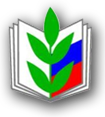 ЭЛЕКТРОННЫЙ СБОРНИКметодических материалов«В помощь районным и первичным профсоюзным организациям для проведения мероприятий в ходе Декады, посвящённой Всемирному дню охраны труда»г. Новосибирск2019 год Электронный сборник методических материалов «В помощь районным и первичным профсоюзным организациям для проведения мероприятий в ходе Декады, посвящённой Всемирному дню охраны труда» составлен по материалам, предоставленным территориальными (местными) профсоюзными организациями по итогам Декады, прошедшей в 2018 году.Информационный материал предоставили:- Баганская Т(М)ПО, председатель Черноглазова Елена Александровна,- Барабинская Т(М)ПО, председатель Павловская Татьяна Михайловна, - Т(М)ПО города Бердска, председатель Ульянкина Светлана Геннадьевна,- Болотнинская Т(М)ПО, председатель Кузьменко Надежда Сергеевна, - Венгеровская Т(М)ПО, председатель Шодик Татьяна Евгеньевна,- Дзержинская Т(М)ПО города Новосибирска, председатель Назарова Галина Михайловна,- Доволенская Т(М)ПО, председатель Кобзистова Ирина Викторовна,- Здвинская Т(М)ПО, председатель Реука Ольга Яковлевна,- Искитимская Т(М)ПО, председатель Кузина Людмила Михайловна,- Т(М)ПО города Искитима, председатель Казакова Наталья Александровна,- Калининская Т(М)ПО города Новосибирска, председатель Фоминых Людмила Павловна,- Карасукская Т(М)ПО, председатель Кайдалова Татьяна Григорьевна,- Кировская Т(М)ПО города Новосибирска, председатель Али Галина Николаевна,- Коченёвская Т(М)ПО, председатель Лухманов Юрий Борисович,- Краснозёрская Т(М)ПО, председатель Причина Вера Викторовна,- Куйбышевская Т(М)ПО, председатель Непомнящих Лариса Валерьевна,- Купинская Т(М)ПО, председатель Микишева Татьяна Николаевна,- Ленинская Т(М)ПО города Новосибирска, председатель Казакова Ольга Васильевна,- Маслянинская Т(М)ПО, председатель Губская Зинаида Андреевна,- Мошковская Т(М)ПО, председатель Рибчинская Таисия Ивановна,- Т(М)ПО города Оби, председатель Лисина Юлия Викторовна,- Ордынская Т(М)ПО, председатель Трошина Ирина Николаевна,- Первомайская Т(М)ПО города Новосибирска, председатель Жикина Ольга Александровна,- Сузунская Т(М)ПО, председатель Фёдорова Юлия Александровна,- Татарская Т(М)ПО, председатель Куликова Елена Александровна,- Тогучинская Т(М)ПО, председатель Ребенкова Людмила Александровна,-Т(М)ПО Центрального округа города Новосибирска, председатель Артамонова Людмила Николаевна,- Чановская Т(М)ПО, председатель Флеенко Анжела Владимировна,- Черепановская Т(М)ПО, председатель Ковырова Светлана Ивановна,- Чулымская Т(М)ПО, председатель Колесникова Любовь Алексеевна,- ТПО СПО, председатель Пешкова Ольга Анатольевна.Информационный материал предоставили также первичные профсоюзные организации:- Куйбышевского педагогического колледжа, председатель Буренок Татьяна Анатольевна,- Карасукского педагогического колледжа, председатель Нестеренко Наталья Николаевна.Приложением к электронному сборнику стали наглядно-агитационные формы из пакетов информационных материалов, предоставленных территориальными (местными) профсоюзными организациями по итогам Декады, прошедшей в 2018 году:1. Презентации:№ 1 - Сузунская Т(М)ПО: «Декада по охране труда»,№ 2 - ППО МКОУ «СОШ д. Бурмистрово им. В.С. Чумака» Искитимского района Новосибирской области: «Декада, посвящённая Всемирному дню охраны труда»,№ 3 – МБОУ Погорельская средняя школа Чановского района Новосибирской области: «Организация охраны труда»,№ 4 – МБДОУ Чановский детский сад № 1 Чановского района Новосибирской области: «Всемирный день охраны труда»,№ 5 – МКДОУ Барабинского района Новосибирской области «Детский сад комбинированного вида № 7 «Радуга»: «Декада по охране труда – 2018», № 6 – МКДОУ–детский сад комбинированного вида № 6 «Сказка» Барабинского района Новосибирской области: «Неделя охраны труда».2. Видеофильм:№ 7 - МКОУ С(К)Ш № 209 Центрального округа города Новосибирска: «Декада охраны труда».3. Отчёт:№ 8 – Ленинская общественная районная организация профсоюза работников народного образования и науки Российской Федерации г. Новосибирска: «Безопасная работа – это каждого забота».№ 9 – МКОУ Егорьевская СОШ Маслянинского района Новосибирской области: «Мероприятия, посвящённые Международному дню охраны труда».РАЗДЕЛ I. Рекомендации для проведения районных мероприятий. Формы проведения и тематика.Семинары-совещания с председателями ППО, руководителями образовательных организаций:- «Социально–трудовые отношения в образовательных организациях»,- «Новое в трудовом законодательстве по охране труда»,-«Профилактика профессиональных заболеваний педагогических работников», - «Синдром эмоционального выгорания», - «Система управления охраной труда в образовательных учреждениях», - «Пенсионное законодательство: изменения и дополнения», - «Медицинское страхование работников», -«Ответственность работодателя за безопасность образовательного пространства»,- «Реализация мероприятий по улучшению условий охраны труда в образовательных организациях».Деловые игры:- «Мы за здоровы	й образ жизни»,- «Оказание первой медицинской помощи»,- «Охрана труда: молодые работники особенно уязвимы»,- «Производственная гимнастика для педагогических работников и технического персонала»,- «Твои права: льготы и компенсации по условиям труда на рабочем месте».Круглый стол для уполномоченных по охране труда:- «Безопасный труд – залог успешной трудовой деятельности»,- «Деятельность уполномоченного по ОТ и ТБ в образовательной организации», - «Безопасный труд – право каждого человека»,День консультаций по вопросам охраны труда «Вопрос - ответ»:С участием представителей администрации района (города), Фонда социального страхования, Пенсионного фонда, органов государственного контроля и т.д.Видеосеминар по охране труда:- С использованием видеоматериала, отснятого в ходе профсоюзных проверок, совместных проверок с органами государственного контроля, администрацией района,- «Оказание первой медицинской помощи».Выставки книг, журналов, брошюр по охране труда:- «Здоровый образ жизни»,- «Безопасная работа - это каждого забота»,- «Опасности на рабочем месте. Как их избежать».Изготовление и оформление папки-передвижки по образовательным организациям «Охрана труда – наша общая забота».РАЗДЕЛ I I. Рекомендации для проведения мероприятий в первичных профсоюзных организациях. Формы проведения и тематика.Анкетирование работников (изучение мнения по организации охраны труда в образовательной организации):- «Знаешь ли ты свои обязанности в области охраны труда»,- «Что я знаю о безопасности»,- «Мой уровень стресса»,- «Знаешь ли ты правила безопасности?».Профсоюзные собрания: - «Скажем ДА охране труда!»,- «Охрана труда в образовательной организации»,- «Твоя обязанность – выполнять нормы охраны труда»,- «Государственные нормативные требования охраны труда в образовательной организации»,- «Анализ состояния условий и охраны труда в образовательном учреждении»,- «Профилактика производственного травматизма и травматизма воспитанников во время пребывания в образовательном учреждении",«Обеспечение работников специальной одеждой, другими средствами индивидуальной защиты, правильность их применения», - «Безопасность жизни и здоровья сотрудников – забота Профсоюза»,Деловые игры:- «Приемы антистрессовой защиты»,- «Что, где, когда? Знатоки охраны труда», - КВН «Безопасный труд-право каждого человека»,- «Общественный контроль по охране труда»,- «На страже жизни и здоровья»,- «День безопасного труда».Практические занятия:- «Правила пользования огнетушителем»,- «Научись сам и научи своих учеников и воспитанников»,- «Комплекс оздоровительных мероприятий для сотрудников»,- «Опасности в повседневной жизни и особенностей поведения в них».Профсоюзный квест (этапы):- «Собери аптечку», - «Оказания помощи – травмпункт», - «Твои действия - «Пожарная тревога», - «Когда уже случилось - Что? Где? Когда?»,- «Реши проблемную ситуацию»,- «Охрана безопасности труда. Ситуативные задачи».Профсоюзные уроки: - «Основы безопасности твоего труда»,- «Виды инструктажей – ты их прошёл?»,- «Сделаем свой труд безопасным»,- «Порядок в учреждении – залог безопасной работы»,- «Охрана и труд рядом идут»,- «Основы законодательства в области трудового права и охраны труда»,- «Безопасность в школе - залог успешного образования»,- «Не бывает маленьких мелочей в охране жизни и здоровья».Тренинги, обучение:- «Жить полной жизнью, не сгорая на работе»,- «Как снять профессиональные стрессы»,- «Безопасные методы и приемы выполнения работ»,- «Алгоритм оказания первой медицинской помощи»,- Видео – экскурсия «Безопасные условия труда на разных предприятиях»,- «Безопасный труд, учеба, или как остаться здоровым»,- «Основные правила первой доврачебной помощи».Тематический профсоюзный аудит:«Закрепление оборудования за работниками – уровень ответственности», -«Эффективность работы вентиляционных, осветительных и отопительных систем»,- «Состояние зануления (заземления) электроустановок и оборудования», -«Состояние и надежность всех ограждающих устройств. Состояние полов, наличие настилов, подходы к рабочим местам и оборудованию»,- «Технический осмотр оборудования пищеблоков»,- «Состояние здания и сооружений, игровых и спортивных площадок»,- «Санитарно–гигиенические и технические условия в помещениях и кабинетах образовательного учреждения»,- «Обеспеченность сотрудников спецодеждой»,«Выполнение мероприятий по улучшению условий и охраны труда», - «Соблюдение работниками требований охраны труда, правил безопасности,производственных (технологических) инструкций»,«Соблюдение режимов труда и отдыха работников»,«Выполнение коллективного договора и соглашения по охране труда»,- «Санитарно-гигиеническое состояние и оборудование санитарно-бытовых помещений», - «Наличие медицинских аптечек на рабочих местах и их комплектование»,- «Смотр рабочих мест».Акции:- «Мы за здоровый образ жизни»,- «Я здоровье сберегу, сам себе я помогу!»,- «Остаться здоровым. Мы расскажем как себя беречь»,- «Я – за безопасный труд»,- «Охрана труда нам всем всегда нужна».Наглядная агитация:- Профсоюзные книжки – малышки «Азбука вашей безопасности»,«В мире опасных предметов»,«Компьютерная безопасность».